令和５年度スポーツ医・科学普及・啓発事業「スポーツ医・科学１９市町出前講座②（2023）」要項１　目　 　 的　　県内１９市町の各会場にて小学生から高校生のジュニア選手の指導や支援に必要なスポーツ医・科学知識の啓発することで、安心・安全で健全なスポーツ活動の実現を目指す。２　主　　  催　　公益財団法人山口県スポーツ協会３　後　　　援　　山口県、山口県教育委員会、県内全１９市町教育委員会、県内全１７郡市体育・スポーツ協会４　日時・場所　　５　テ　ー　マ　　メンタル・栄養・ケガ予防の３領域から学ぶ安心・安全で健全なスポーツ活動の実現に必要なスポーツ医・科学の知識②（2023）６　内　　　容　７　講　 　 師 　 やまぐちスポーツ医・科学サポートセンター　　　　　　　　　栗原　啓　（JSSP認定スポーツメンタルトレーニング指導士）中村由佳里（JSPO公認スポーツ栄養士）　　　　　　　　　逢坂麻衣　（JSPO公認アスレティックトレーナー、鍼灸師）８　定　　　員　　３０名程度　　※対象地域以外の参加も可能です９　対　　象　　・ジュニアスポーツ指導者（スポーツ少年団、クラブチームなど）・中学校および高等学校部活動指導者・競技団体指導者・小学校、中学校、高等学校教員・保護者・サポートスタッフ（ドクター、トレーナー、栄養士）など１０　準 備 物　　筆記用具１１　申込方法   次のいずれかの方法でお申し込みください・参加申込書に必要事項を記入し、メールまたはＦＡＸで申し込む・二次元コードよりＷＥＢで申込む申込書はＨＰ(http://yamaguchi-taikyo.jp) からダウンロードできます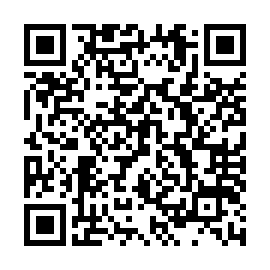 ■申し込み〆切   各開催期日の１週間前まで  （定員になり次第、締め切ります）■問い合わせ　　 やまぐちスポーツ医・科学サポートセンター（TEL 083-933-4697） 担当：栗原開催日対象地域時間会場11/11（土）山口市　防府市下松市　光市9：30～11：30光市民ホール【中会議室】11/11（土）山口市　防府市下松市　光市14：00～16：00防府市地域協働支援センター【多目的ホール】11/18（土）萩市　美祢市長門市　阿武町9：30～11：30サンワーク美祢【大会議室】11/18（土）萩市　美祢市長門市　阿武町14：00～16：00萩市総合福祉センター【多目的ホール】12/ 2（土）岩国市　和木町周南市9：30～11：30愛宕スポーツコンブレックスカルチャーセンター【多目的室】12/ 2（土）岩国市　和木町周南市14：00～16：00周南地域地場産業振興センター【会議室３】12/ 9（土）柳井市　上関町平生町　田布施町周防大島町9：30～11：30上関町総合文化センター【多目的ホール】12/ 9（土）柳井市　上関町平生町　田布施町周防大島町14：00～16：00柳井市文化福祉会館【大会議室】12/16（土）下関市　宇部市山陽小野田市9：30～11：30下関市菊川ふれあい会館（アブニール）【研修室】12/16（土）下関市　宇部市山陽小野田市14：00～16：00山陽小野田市民館【第１・２会議室】領域内容メンタル実力発揮についての基本的な理論と指導・支援の仕方栄養身体づくりに必要な栄養の摂り方②ケガ予防ジュニア期のからだの特徴、起きやすいケガ、予防方法②対象地域時間会場〆切山口市　防府市下松市　光市9：30～11：30光市民ホール【中会議室】11/4(土)山口市　防府市下松市　光市14：00～16：00防府市地域協働支援センター【多目的ホール】11/4(土)萩市　美祢市長門市　阿武町9：30～11：30サンワーク美祢【大会議室】11/11(土)萩市　美祢市長門市　阿武町14：00～16：00萩市総合福祉センター【多目的ホール】11/11(土)岩国市　和木町周南市9：30～11：30愛宕スポーツコンブレックスカルチャーセンター【多目的室】11/25(土)岩国市　和木町周南市14：00～16：00周南地域地場産業振興センター【会議室３】11/25(土)柳井市　上関町平生町　田布施町周防大島町9：30～11：30上関町総合文化センター【多目的ホール】12/2(土)柳井市　上関町平生町　田布施町周防大島町14：00～16：00柳井市文化福祉会館【大会議室】12/2(土)下関市　宇部市山陽小野田市9：30～11：30下関市菊川ふれあい会館（アブニール）【研修室】12/9(土)下関市　宇部市山陽小野田市14：00～16：00山陽小野田市民館【第１・２会議室】12/9(土)